Log into Connexion at:  http://connexion.oclc.org/In Connexion Under the “General Tab” Choose “Preferences”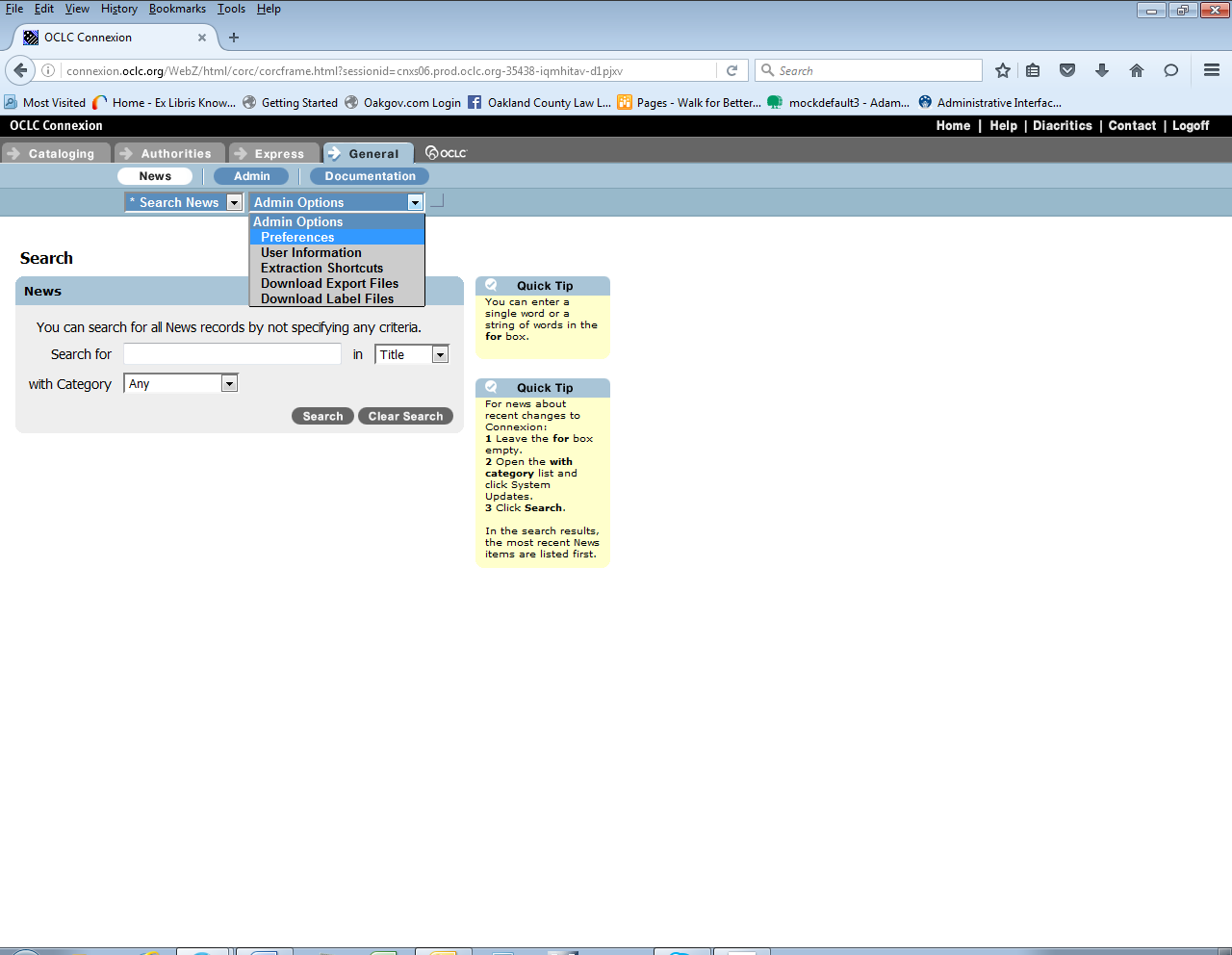 Click “Export Options”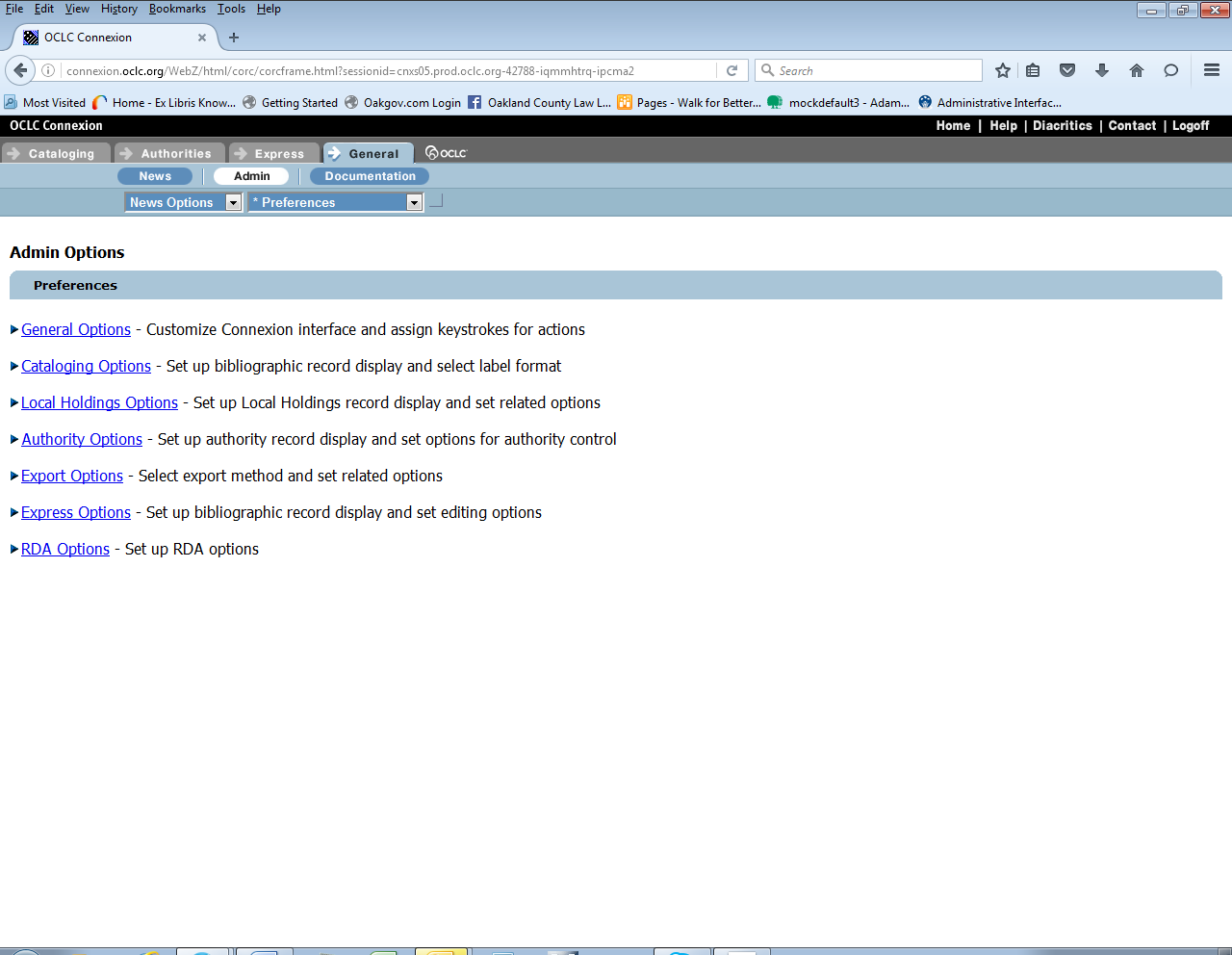 Here is the OCL Configuration (2 screenshots to show whole page):
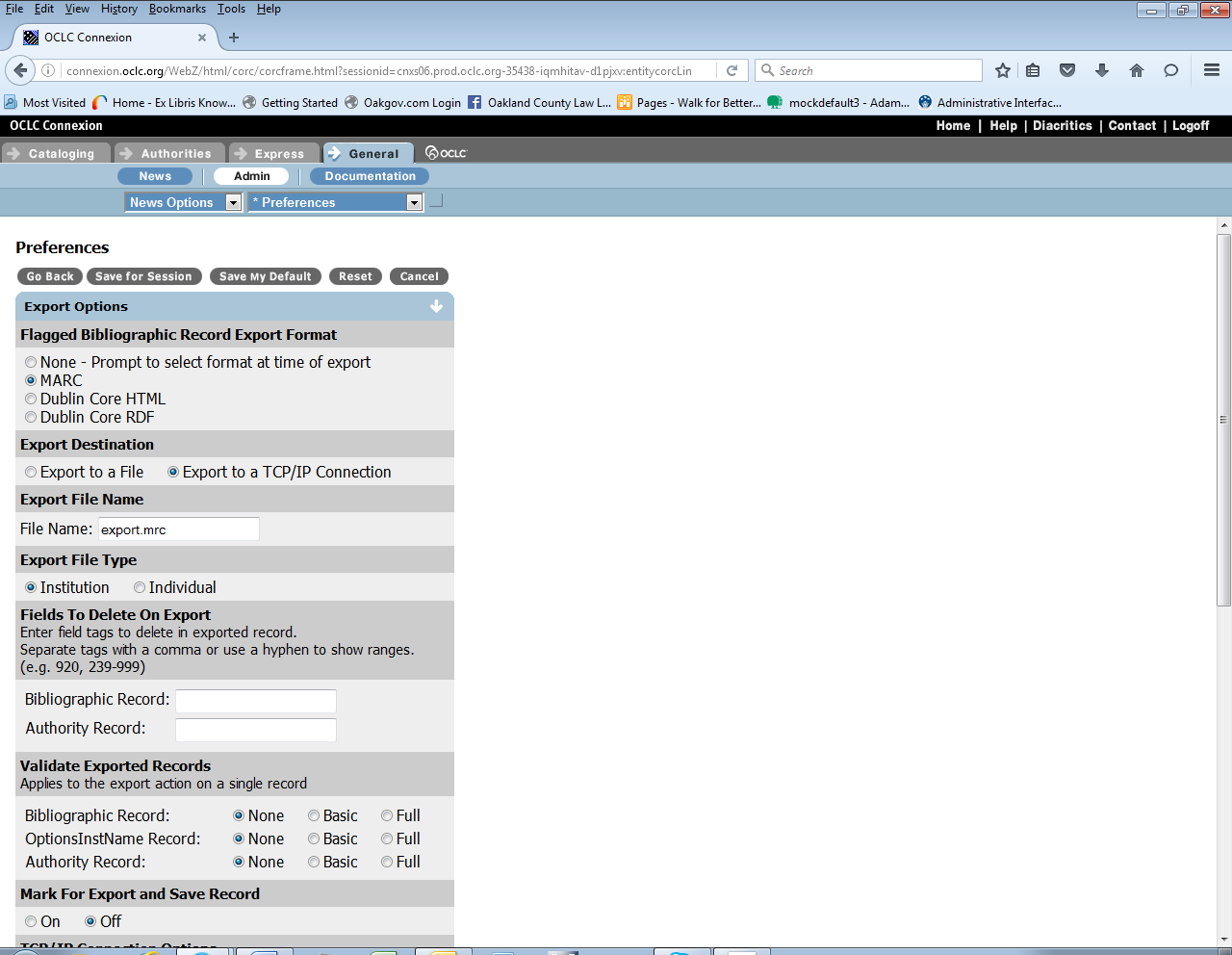 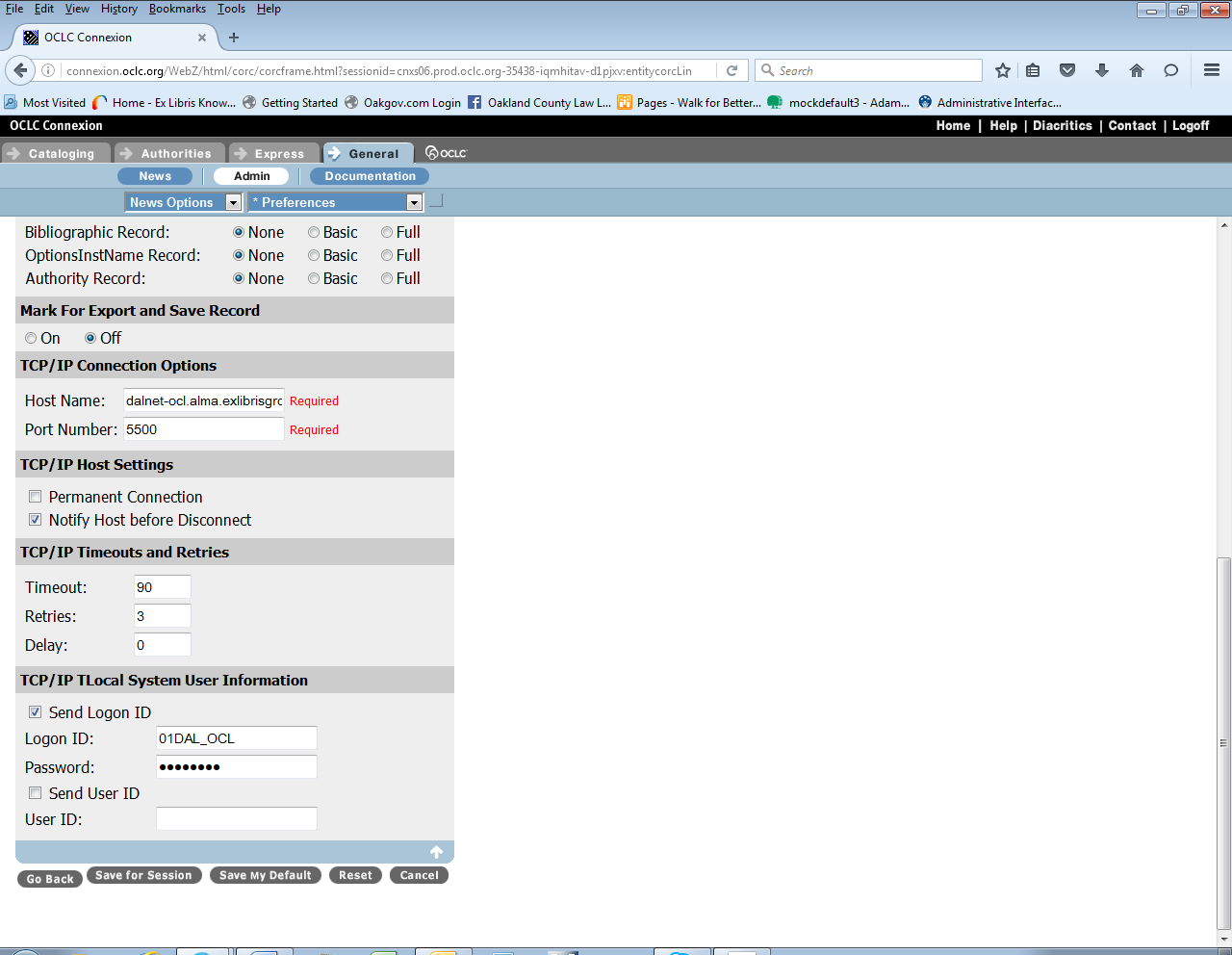 Click “Save My Default”To Export a record, search for the bibliographic record in Connexion.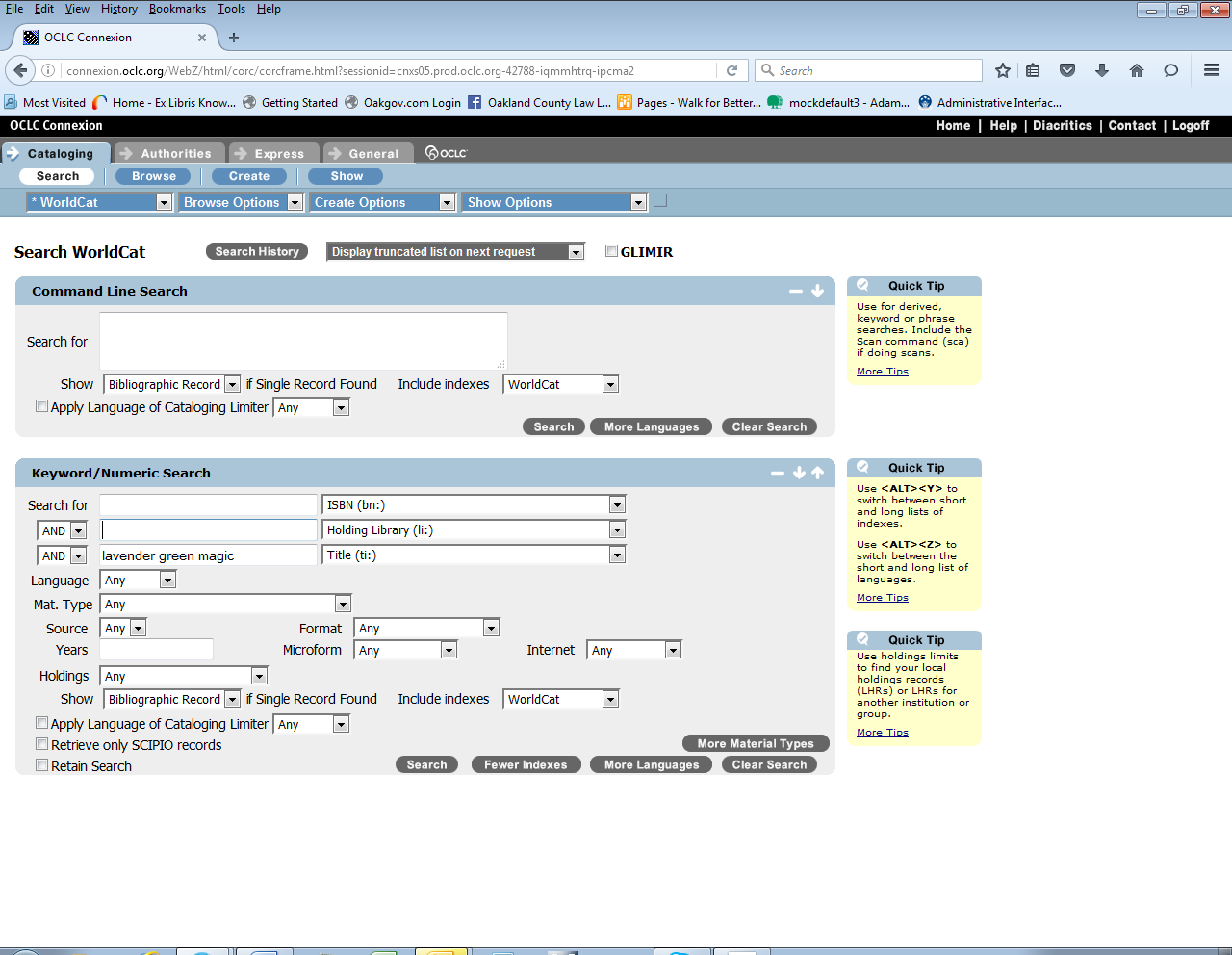 Under “Action” select “Export Record in Marc”.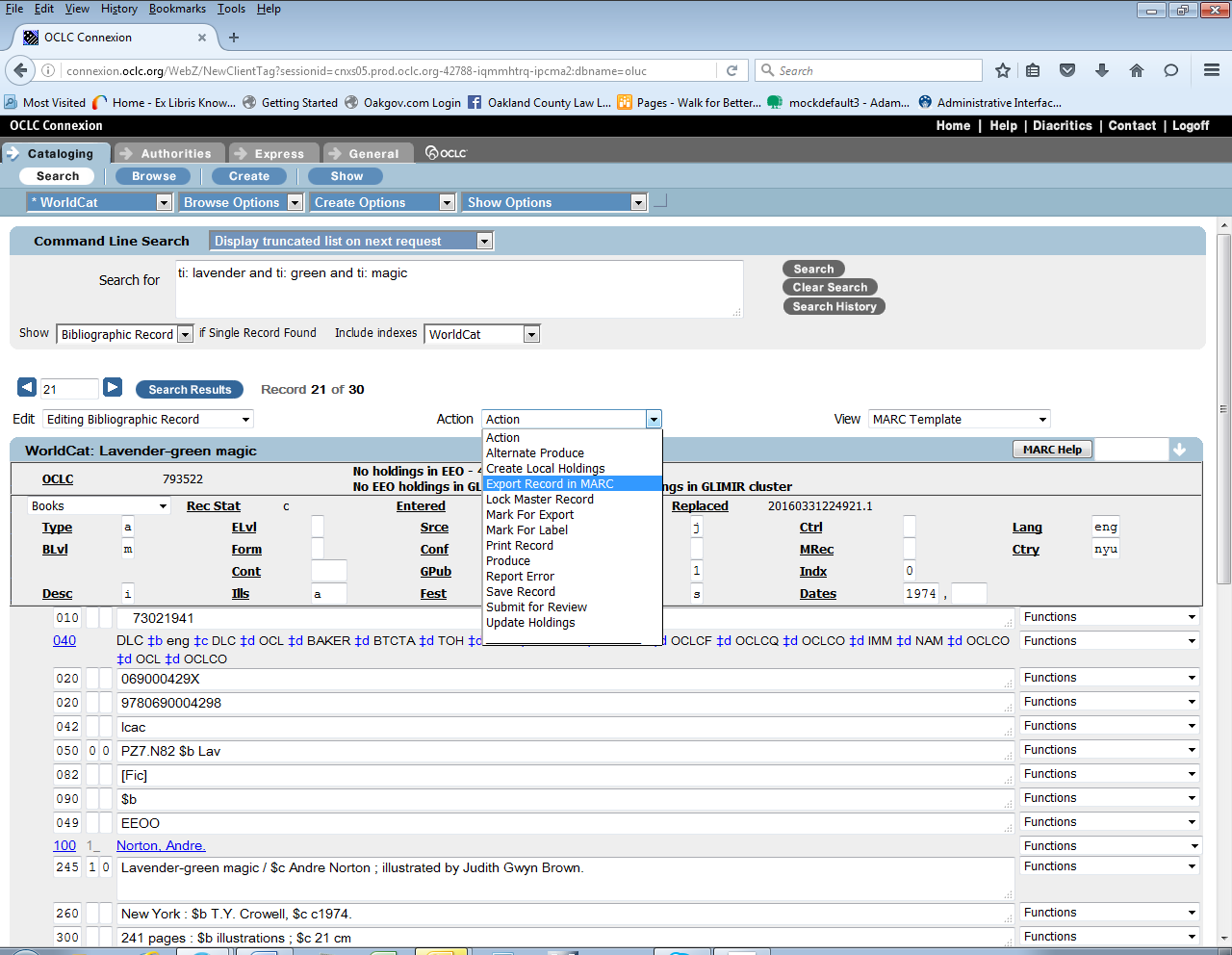 Go into Alma and search for bibliographic record.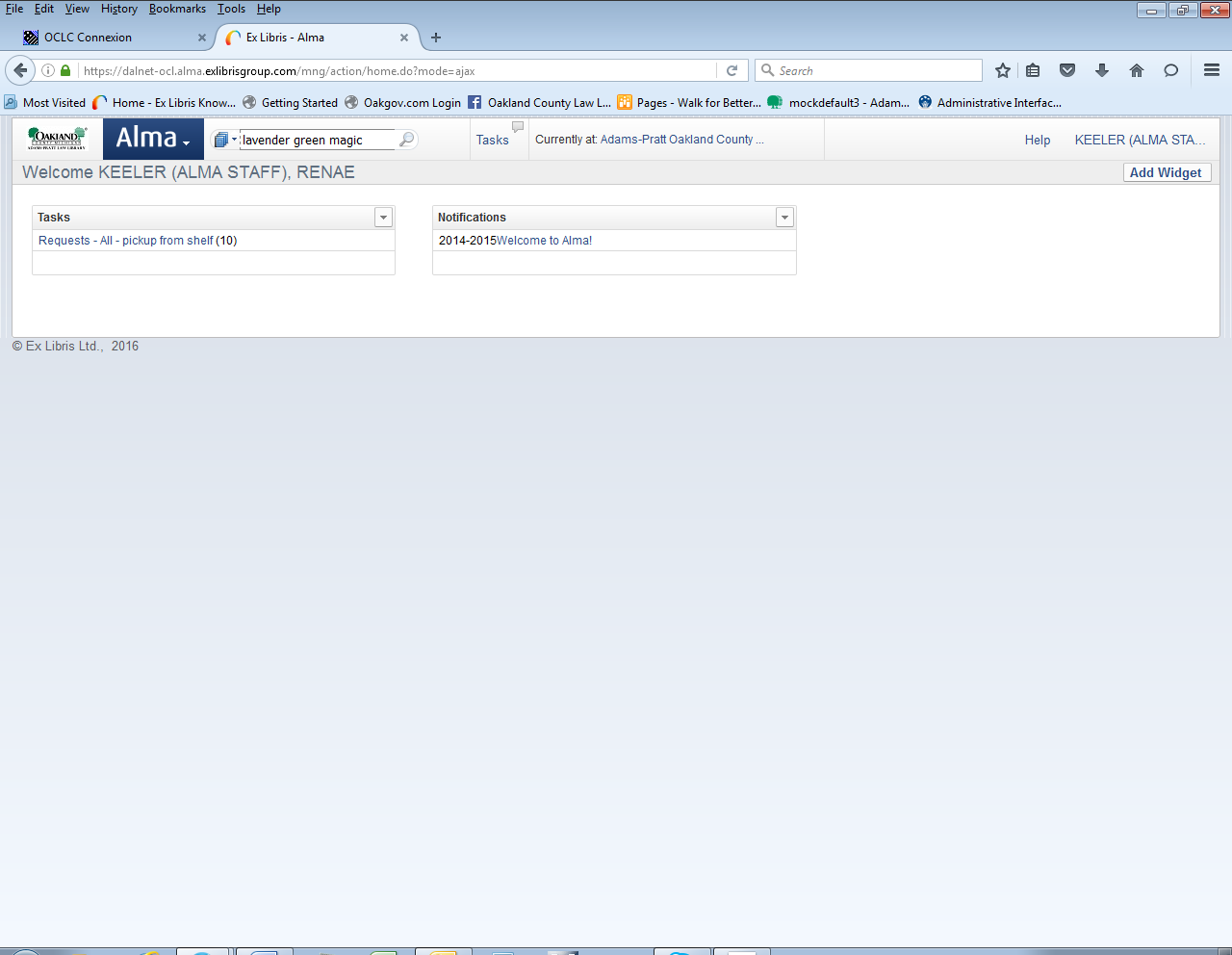 The bibliographic record should appear.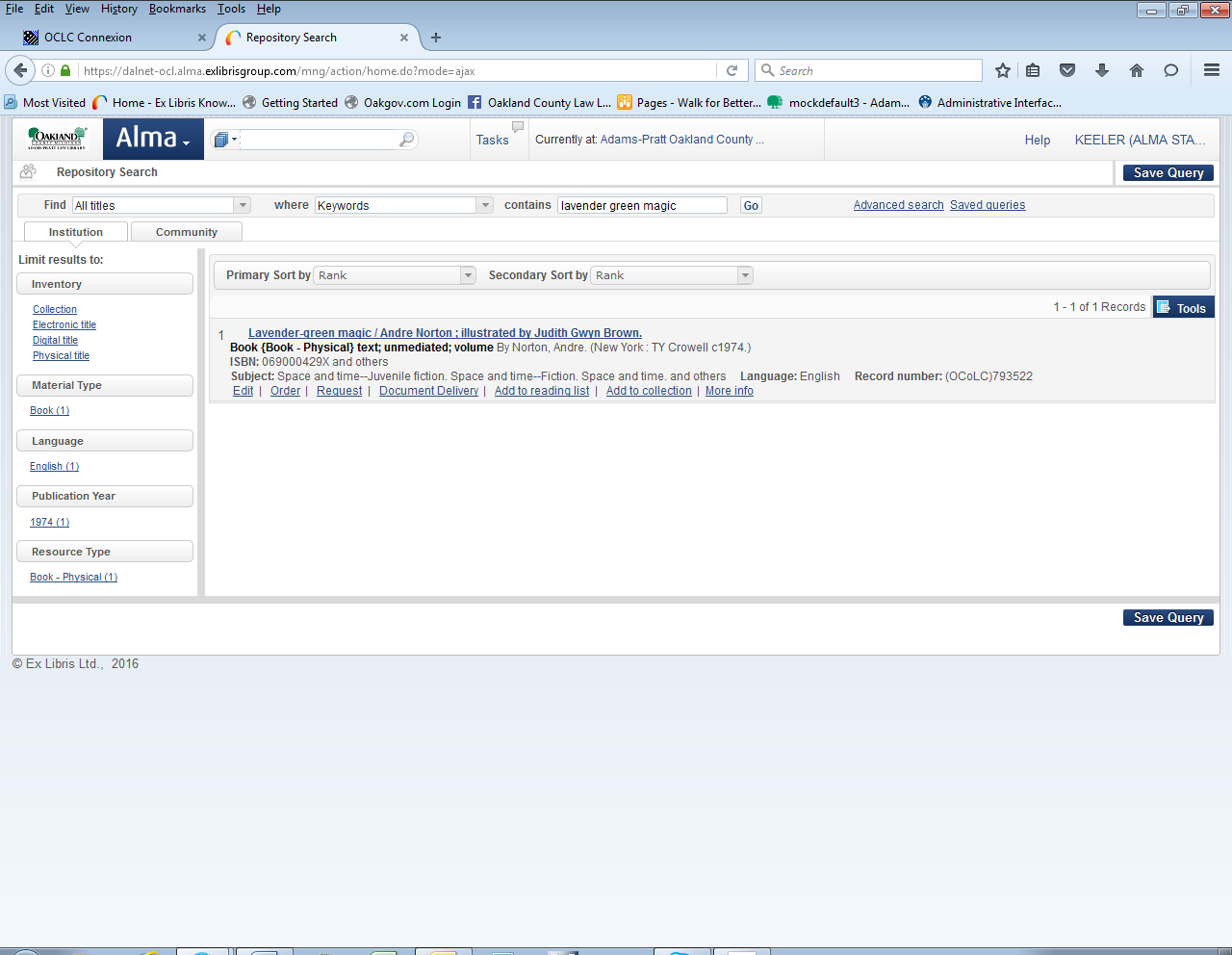 